新製品発売 
計画テンプレート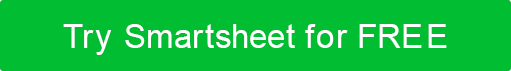 タスクのタイトルタスク 
の説明割り当てられた所有者期日期日タスクのステータスタスクのステータス市場分析市場の可能性と価値を評価する未開始未開始市場分析競合他社の分析を実施する進行中で進行中で市場分析ターゲットオーディエンスの定義完成完成市場分析タスク 4保留中保留中市場分析タスク 5遅れた遅れたオーディエンスペルソナ顧客調査の作成レビューが必要レビューが必要オーディエンスペルソナ電話面談や対面面談の実施オーディエンスペルソナウェブおよびソーシャル分析からデータを収集するオーディエンスペルソナタスク 4オーディエンスペルソナタスク 5製品価格ビジネス目標の概要製品価格競合他社の価格を分析する製品価格コストの決定製品価格タスク 4製品価格タスク 5市場ポジショニング独自の価値提案を定義する市場ポジショニング位置決めステートメントの作成市場ポジショニングメッセージングフレームワークのファイナライズ市場ポジショニングタスク 4市場ポジショニングタスク 5市場開拓戦略販売戦略の定義市場開拓戦略マーケティング計画の作成市場開拓戦略完全な GTM テンプレート市場開拓戦略タスク 4市場開拓戦略タスク 5セールス・イネーブルメントトレーニングコンテンツの開発セールス・イネーブルメントトレーニングセッションの実施セールス・イネーブルメントメールテンプレートを作成するセールス・イネーブルメントタスク 4セールス・イネーブルメントタスク 5社内 コミュニケーション通信計画の作成社内 コミュニケーション共有ストレージの場所を作成する社内 コミュニケーションフィードバックの収集社内 コミュニケーションタスク 4社内 コミュニケーションタスク 5外部起動打ち上げ前に危機計画を完成させる外部起動マーケティング計画に従う外部起動問題について利害関係者に知らせる外部起動タスク 4外部起動タスク 5メトリックマーケティングチャネルのパフォーマンスを監視するメトリックチャネルごとの取得単価の決定メトリックウェブサイトと顧客分析を評価するメトリックタスク 4メトリックタスク 5発売後のフィードバック発売後の顧客調査の配信発売後のフィードバック完全な勝敗インタビュー発売後のフィードバック発売後のレビューを開催する発売後のフィードバックタスク 4発売後のフィードバックタスク 5免責事項Web サイトで Smartsheet が提供する記事、テンプレート、または情報は、参照のみを目的としています。当社は、情報を最新かつ正確に保つよう努めていますが、本ウェブサイトまたは本ウェブサイトに含まれる情報、記事、テンプレート、または関連グラフィックに関する完全性、正確性、信頼性、適合性、または可用性について、明示的または黙示的を問わず、いかなる種類の表明または保証も行いません。したがって、お客様がそのような情報に依拠する行為は、お客様ご自身の責任において厳格に行われるものとします。